Положение о проведении Международного конкурса эссе«МИР, КОТОРЫЙ НУЖЕН МНЕ»Конкурс проводится в рамках проекта «Школьный музей – место встречи и площадка для сотрудничества городов-побратимов», реализуемого на основании Договора о предоставлении гранта Президента Российской Федерации на развитие гражданского общества № 19-1-01651 
Организатор Международного конкурса эссе «Мир, который нужен мне»(далее – Конкурс)АССОЦИАЦИЯ "КАРЕЛЬСКИЙ РЕСУРСНЫЙ ЦЕНТР ОБЩЕСТВЕННЫХ ОРГАНИЗАЦИЙ" 
Партнеры:
Карельский фонд развития общественной дипломатииГазета “Karjalan Sanomat”Карельское республиканское общественное движение дружбы «Карелия-Норвегия»Баренц Экологический Фильм Фестиваль 
Шведско-карельский информационный бизнес-центр«МИР, КОТОРЫЙ НУЖЕН МНЕ»: Как изменятся мир и отношения между людьми, городами и странами в новых условиях? В каком мире вы хотели бы жить? О чем важно помнить и что нужно делать, чтобы международные связи сохранялись и развивались? Как мы можем сотрудничать и помогать друг другу, несмотря на границы? Каким станет приграничное сотрудничество? Что может сделать народная дипломатия для укрепления отношений между народами? Как может развиваться сотрудничество в сфере культуры, искусства, экологии, новых технологий, экономики, журналистики и других областях? Какие проектные идеи и инициативы могут способствовать развитию международных связей молодежи?Задачи Конкурса:
- Развитие дружественных связей и контактов, международного сотрудничества молодежи.- Привлечение внимания молодежи к тематике побратимского движения, развития народной дипломатии. - Формирование творческой активности и повышение гражданского самосознания и патриотизма детей и молодежи через участие в журналистской деятельности;
- Повышение словесной и художественной культуры.- Выявление идей и инициатив, которые могут способствовать развитию народной дипломатии.

Место проведения: Россия, Республика Карелия, г. Петрозаводск
Сроки проведения: 17 мая 2020 г. – 01 июля  2020 г.

Организация Конкурса:
Для подготовки и проведения Конкурса создается организационный комитет (далее Оргкомитет) (Приложение №1), в состав которого входят представители Ассоциации «Карельский ресурсный центр общественных организаций», других  НКО Республики Карелия. Состав Оргкомитета утверждается руководителем Ассоциации.
Оргкомитет разрабатывает и утверждает программу Конкурса, состав Жюри, осуществляет подготовку и проведение Конкурса. Утверждает состав участников и другие мероприятия, проводимые в рамках Конкурса.
Условия участия и порядок проведения Конкурса:
В конкурсе принимают участие подростки и молодежь Республики Карелия, Российской Федерации, городов-побратимов Петрозаводска, стран СНГ и других зарубежных стран в возрасте от 12 до 18 лет.
Конкурс проводится в один тур (заочный).

Участники представляют в Оргкомитет конкурса заявку по форме (Приложение №2), согласие на обработку персональных данных (Приложение №3) и творческие письменные работы (эссе) на тему «Мир, который нужен мне» в объеме до 3 листов только в электронном виде (Формат Word, шрифт Times New Roman, 14, межстрочный интервал 1,5, поля стандартные) на русском или английском или финском языках в срок не позднее 01 июля  2020 г. на электронную почту kseniachumak1@gmail.comВозрастные группы: Конкурс проводится в двух возрастных группах: 12 - 14 лет, 15 - 18 лет.

Критерии оценки работ Конкурса:
Соответствие тематике конкурса, глубина раскрытия темы, соответствие  жанру эссе, стиль изложения материала, оригинальность, литературная грамотность, политическая корректность.

Конкурсные материалы предоставляются одним автором (коллективные работы не принимаются). Автор имеет право прислать только одну работу. Творческие работы не рецензируются и не возвращаются. Работы, нарушающие авторские права третьих лиц (плагиат, заимствованные фрагменты текста, цитирование без указания источника и т.д.), не допускаются к участию. Материалы, присланные после 01 июля  2020 года, рассматриваться не будут.

Жюри Конкурса:
Для оценки творческих работ участников Конкурса формируется жюри, состоящее из профессиональных журналистов, писателей, представителей общественных организаций и других учреждений. Состав жюри утверждается Оргкомитетом конкурса. Работа жюри ведется дистанционно. Каждый член жюри в срок до 20 июля 2020 года представляет в Оргкомитет ведомость с оценками работ участников. Решение жюри является окончательным и пересмотру не подлежит.Награждение победителей:
По итогам Конкурса участникам присуждаются звания Лауреата I, II, III степени в каждой возрастной группе. На каждое призовое место могут быть номинированы несколько участников. Жюри имеет право присуждать не все дипломы победителей, а также назначать специальные дипломы и призы. По решению жюри лучшие работы будут опубликованы.
Церемония подведения итогов Конкурса состоится  в августе-сентябре 2020 г. в городе Петрозаводск (Республика Карелия). Будет вестись онлайн трансляция.

Дипломы лауреатов Конкурса, не присутствующих на награждении,  будут высланы в электронном виде на адрес электронной почты, указанный в заявке. Рассылка наградных материалов будет произведена не позже  30 ноября 2020 года.

Организационные условия конкурса:
Творческая работа (эссе), заявка на участие в конкурсе (Приложение №2) и согласие на обработку персональных данных (Приложение №3) должны быть отправлены в срок до 01 июля 2020 г. в Оргкомитет на e-mail: kseniachumak1@gmail.com

Организационный взнос за участие в Конкурсе не предусмотрен.

Контакты: 
АССОЦИАЦИЯ "КАРЕЛЬСКИЙ РЕСУРСНЫЙ ЦЕНТР ОБЩЕСТВЕННЫХ ОРГАНИЗАЦИЙ"Генеральный директор – Оськин Николай Георгиевич185035 Республика Карелия, г. Петрозаводск, ул. Гоголя, д. 1, офис 323 
телефон 8-(8142)-763935
e-mail: kseniachumak1@gmail.com
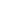 